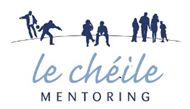 JOB APPLICATION FORMMentor Coordinator Limerick and Clare (maternity Cover)PERSONAL INFORMATIONAre you permitted to be employed in the Republic of Ireland?    		Yes		No	EDUCATIONAL DETAILSPlease provide details of all relevant qualifications, courses, and training completed (or in the process of completing). EMPLOYMENT DETAILSPlease provide details of any work experience which is relevant to the position of Le Chéile Mentor Coordinator:  Why do you wish to work for Le Chéile in the position of Mentor Coordinator? Please describe how your previous work experience/training would enable you to recruit/manage/train/supervise/support volunteers.Please describe how your previous work experience/training would enable you to work with children and young people in the Justice System. Please describe your experience of working in teams and with other agencies.Please describe your experience of Record Keeping, Reporting & Case Management.Please describe your own work experience/training in relation to the facilitating of parenting programmesCriminal ConvictionsHas any action been taken against you, or have you been the subject     		                      of an investigation in regard to a child/children under the age of 18? 	Yes		No	Are you at present the subject of criminal charges or investigation?	Yes		No	Is there anything in your background that would render you unsuitable                                            to work with children?							Yes		No	If the answer is ‘yes’ to any of the above questions, please give details.DrivingDo you have a driving license?				Full		Provisional 	 	No	 Do you have any penalty points?						Yes		No	 If yes, how many? ____________Do you have your own car, or will you have access to a car for this job?	Yes		No	 	InterestsPlease give brief details of interests or any voluntary and community work undertaken.Other InformationPlease include here any other relevant information in support of your application.ReferencesPlease provide the names and details of 2 professional referees.  One should be from your current or most recent employer.             DeclarationI hereby declare that the above statements are true to the best of my knowledge.  I understand that any deliberate misstatement may render me liable to dismissal if employed.  I further declare that there is no known reason or event that would render me unsuitable for the post or to work in a youth justice and family support organisation.Signature: ______________________________________ Date: ____________________________Successful candidates will be asked to supply proof of identity and other appropriate documentation, and be required to complete a Garda Vetting form. All offers of employment are conditional on satisfactory references, and Garda Vetting.Completed application forms should be emailed to caroldoyle@lecheile.ie Data Protection By submitting this application form you are consenting to Le Chéile processing the personal data you have provided as per our privacy notice which can be found on our website. Information in your application may be anonymised and used for statistical or equality monitoring purposes.Name:Address:Telephone Number:Email Address:Name of InstituteFrom/ToQualification: Diploma or DegreeDates Employed(From – To)Employer’s name, address and nature of businessJob Title.Description of DutiesFull or Part timeFinal SalaryReason for LeavingReferee 1Referee 1NameOrganisationTelephone numberEmailIn what capacity do you know this person?Referee 2Referee 2NameOrganisationTelephone numberEmailIn what capacity do you know this person?